UNIT 9: EARLY CIVILISATIONS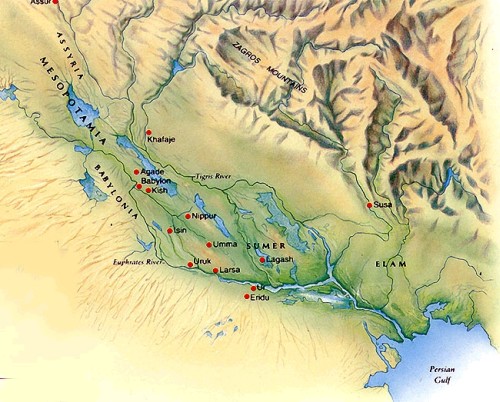 Part 1: River civilizations and MesopotamiaWhy did early civilisations begin near rivers?What were the 4 main river civilizations?What does “Mesopotamia” mean?What rivers were along the Middle East plains in Mesopotamia?Where did people live in ancient Mesopotamia?How many important empires developed in ancient Mesopotamia?Who were the rulers of the city states from Sumer?What is theocracy?What is a hierarchical society? Work with the illustration from the Standard of Ur (Identify ranks and social classes following the power point directions)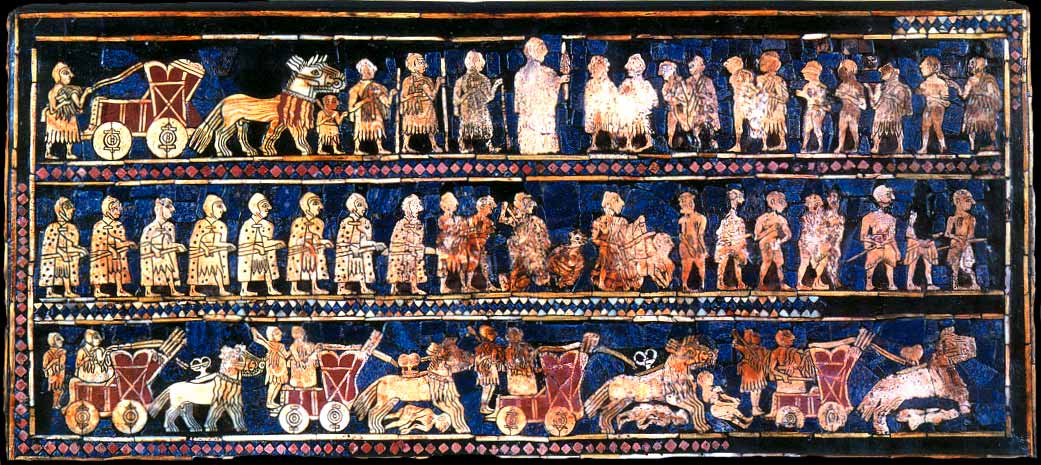 Complete the pyramid diagram about Mesopotamian SocietyWork with an illustration in groups. What were the main economic activities in Mesopotamia?What were the main culture activities of Mesopotamians?When did writing appear in Mesopotamia? How is it called? (after watching the video about C.W)What was the first use of writing?Copy the symbols of cuneiform writing for “food” and “water” and then those of “to drink” and “to eat”What do they represent? How do you think are they related?Hammurabi´s Code (after watching the two videos about).What does “an eye for an eye” mean?Do you think Hammurabi´s code could be apply in our society? Why?Are there any differences between Hammurabi´s code and our laws?Mesopotamian Sculpture Compare the two reliefs and explain them. Similarities and differencesCompare the two winged bulls. What main differences can you appreciate?Mesopotamian ArchitectureWhich were the main innovations in architecture?Why do you think aren´t there many Mesopotamian buildings left?Why do you think many Mesopotamian buildings were made of adobe?What is a ziggurat? 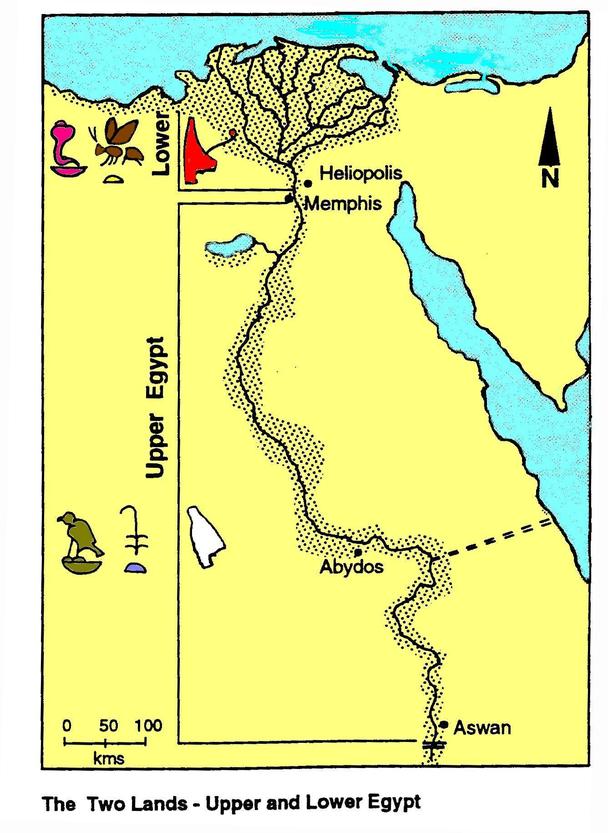 Part 2: EgyptWhy was the river Nile important for the development of the Egyptian civilization?What were the two main regions of Ancient Egypt called? 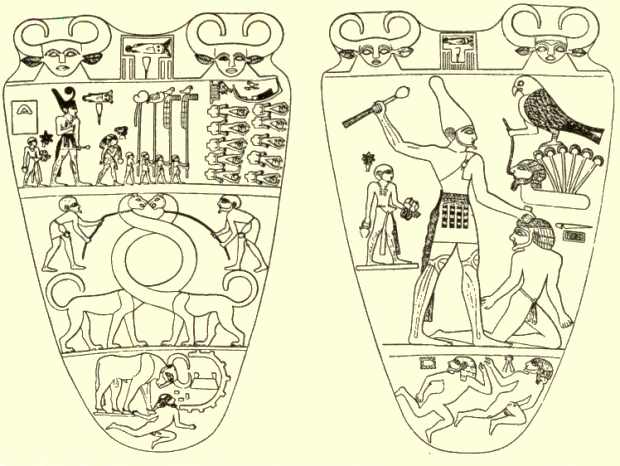 Describe the images of the “Narmer Relief” What were the main periods in ancient Egyptian history? Name them, give chronologies and indicate the main events or more relevant facts of each period.Egyptian Society. Complete the pyramid. Are there any similarities with the Mesopotamian society?What were the main economic activities of the Ancient Egypt?Why was it important for the Egyptian agriculture to build canals?Describe shortly the process used to create writing paper from the papyrusWhat are hieroglyphs?Rosetta stone. After watching the video about its discovery:Why is it important?Who was J.F. Champollion?What does polytheism mean?Name the most important Egyptian godsWhy Egyptians mummified their deads? (Complete BBC activity about “Mummy makers”)How were Egyptian sculptures?What type of topics represented Egyptian paintings?What type of buildings did Egyptians build?Name and describe the three main types of Egyptian tombs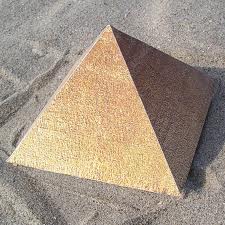 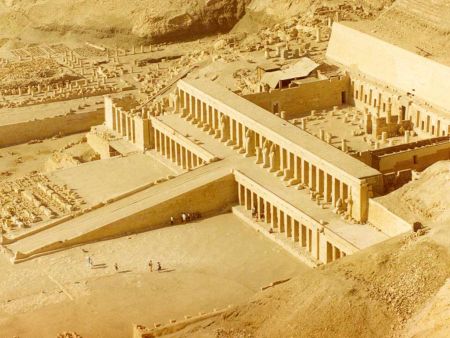 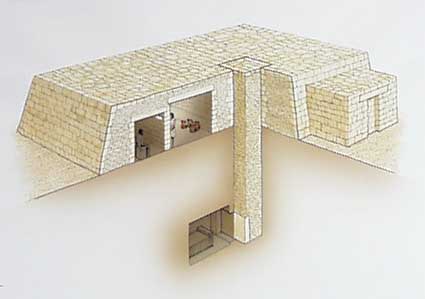 Parts of an Egyptian temple?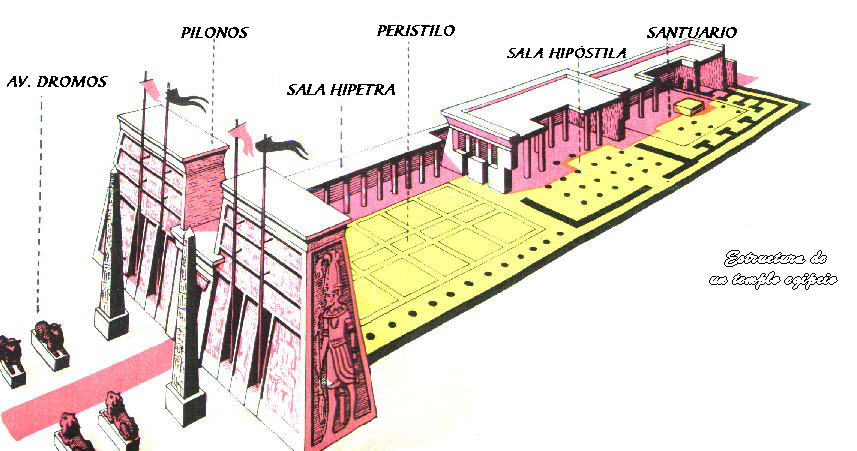 FoodTo eatwaterTo drink